Meal Satisfaction Survey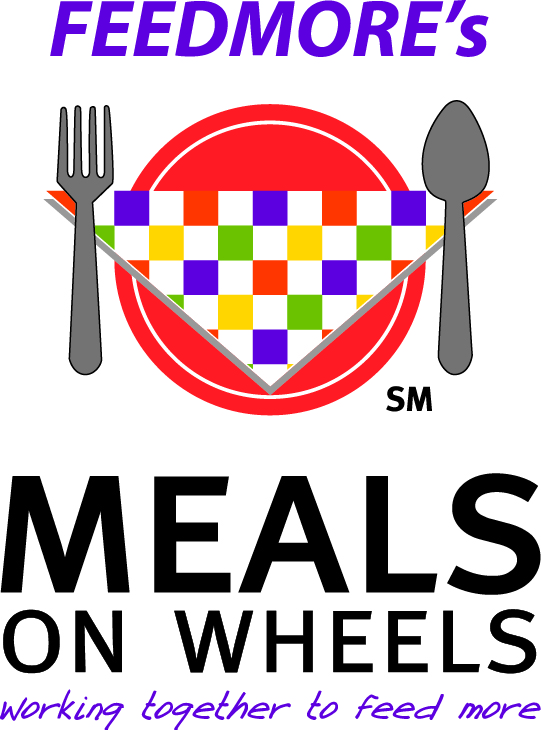             Spring/Summer 2017Dear Meal Recipient:We are always trying to provide meals that are both healthy and delicious.  Please take the time to complete this survey (both sides) and return to a Meals on Wheels volunteer or mail it to:							Meals on Wheels					1415 Rhoadmiller Street					Richmond, VA 23220If you would like to be contacted about your comments please provide your name._________________________________________________________________The meal portion sizes are…   	Too Small                 Too Large           	Just rightThe taste/flavor of your food is... Too spicy		Too bland		Just rightPlease tell us your age: _________	Are you male or female?	 Male		Female	If you receive a second meal, have you been pleased with them?      Yes      	  No             N/AWhat other foods would you like on the menu?___________________________________________________________________________________________________________________What needs to be improved?_____________________________________________________Please fill out the other side MEAL SITE:   AL       CC/NK        CF          HS        LS      MI      MV      SR     RM    WESTPlease check the box indicating your rating for each question below:Excellent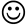 GoodSatisfactory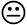 Poor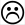 The overall appearance of your meal tray is… The variety of foods you receive is… The overall quality of the meals is…Friendliness and service from staff is…Friendliness from volunteers delivering meals